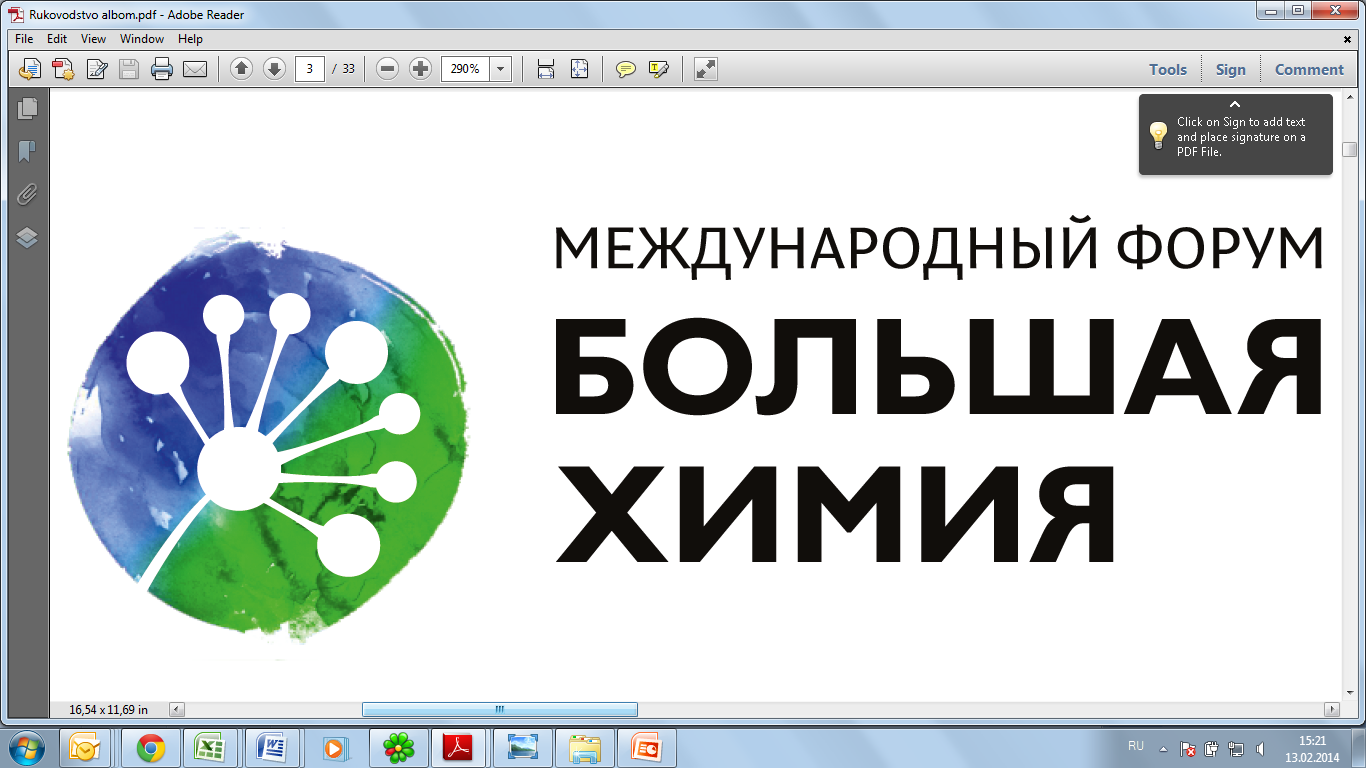 Международный форум «Большая Химия», г. Уфа, Республика Башкортостан, 29-30 мая 2014 г.Организаторы:Правительство Республики БашкортостанМинистерство промышленности и инновационной политики Республики БашкортостанМинистерство экономического развития Республики БашкортостанАкадемия наук Республики БашкортостанТоргово-промышленная палата Республики БашкортостанФорум проходит при официальной поддержке Президента Республики Башкортостан Р.З.ХамитоваС 29 по 30 мая 2014 г. в Уфе традиционно пройдет IV Международный форум «Большая Химия», ставший визитной карточной Республики Башкортостан. Ежегодно на масштабной и авторитетной дискуссионной площадке Форум объединяет специалистов для обсуждения перспектив развития отечественной нефтегазохимической отрасли.Основные темы форума:Развитие отечественной нефтегазохимииСовокупность инновационных и технологических решений для создания оптимальных условий развития отечественной нефтегазохимии Вопросы координации усилий республиканских и центральных ведомств по развитию промышленного производства региона
Нефтегазохимия Республики БашкортостанАнализ отраслевых рынков региона, связанных с НГХК Республики Башкортостан: перспективы, направления, возможности.
- Товарное производство – развитие последующих переделов нефтехимических продуктов и базы для их применения
- Малотоннажная химия – планы и перспективы развития наукоемких производствНефтехимия и экологические аспекты Газохимия: вклад в диверсификацию производства.Ежегодно в форуме участвует около 600 участников – специалисты отрасли и представители крупнейших компаний России (РОСНАНО, ЛУКОЙЛ, Роснефть, Газпромнефть и т.д.), руководители регионов (Республика Татарстан, Самарская, Тюменская области, Ямало-ненецкий автономный округ и других регионов), также официальные делегации и компании из стран ближнего и дальнего зарубежья (Республика Казахстан, Армения, Германия, Швейцария, Китай), представители науки и ассоциаций (Ассоциация  Национальный Агрохимический Союз, Институт катализа СО РАН им. Г.К. Борескова, НИИЦ Синтез, НП Российское Объединение переработчиков пластмасс, НИЦ Курчатовский институт).Партнерами форума выступают крупные холдинги и компании: ОАО «АНК «Башнефть», ООО «СИБУР», ОАО «Башкирская Химия», Сбербанк и др.В рамках «Большой химии» организуется профессиональный диалог между представителями передовых компаний химического, нефтехимического и нефтегазового комплекса, федеральных и региональных органов власти. Принятые по итогам форума предложения способствуют формированию стратегии развития нефтегазохимии России, развитию инвестиционной политики отрасли, внедрению здесь инновационных технологий.Приглашаем к участию в Международном форуме «Большая Химия». Оргкомитет: +7(347)276-20-67, 276-20-73